Offline Elk Hunting Map InstructionsCreate Free Public account on ArcGIS.comDownload ArcGIS Field Maps from App Store and login with new ArcGIS Account.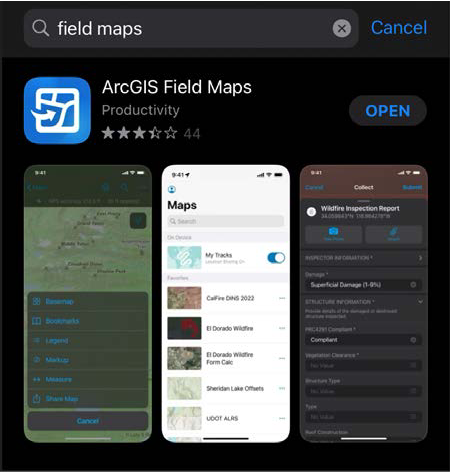 Download Selected Elk Hunting Unit Map from KDFWRUnit 2Unit 3Unit 4Unit 5Unit 6Unit 7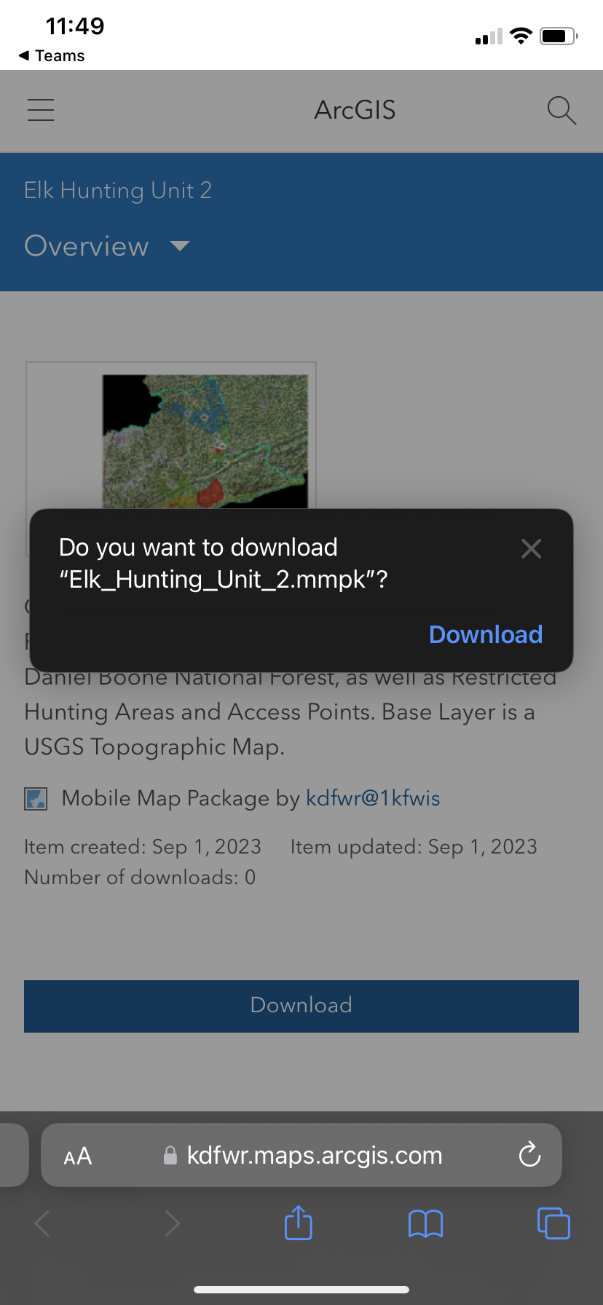 iPhone UsersOpen Files App on iPhone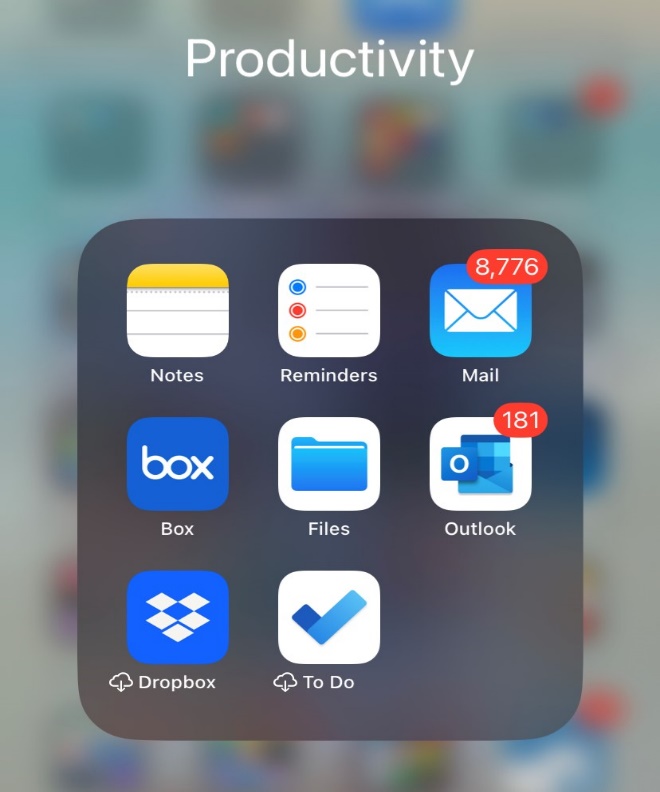 Move .MMPK File from Downloads to Field Maps Folder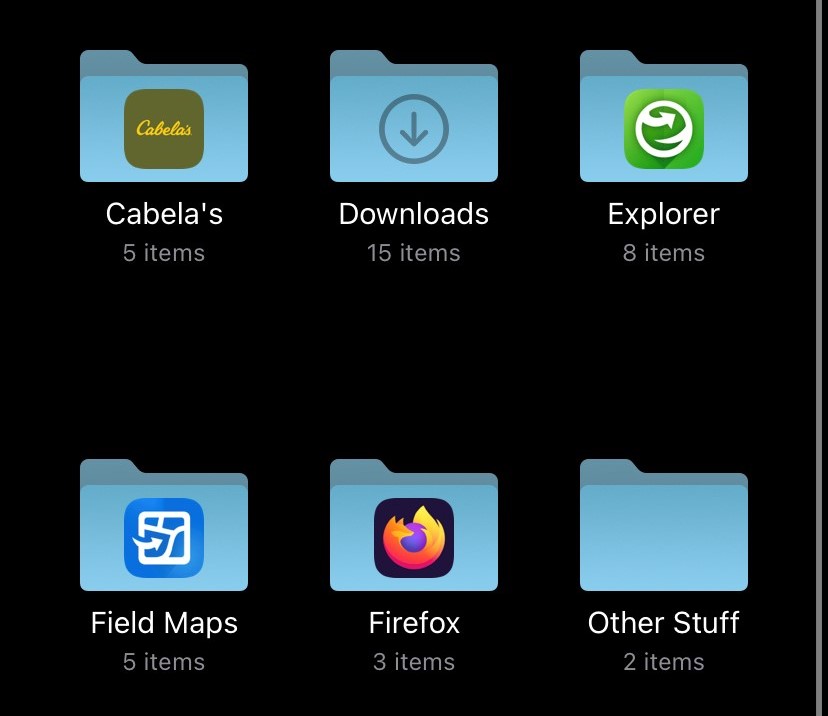 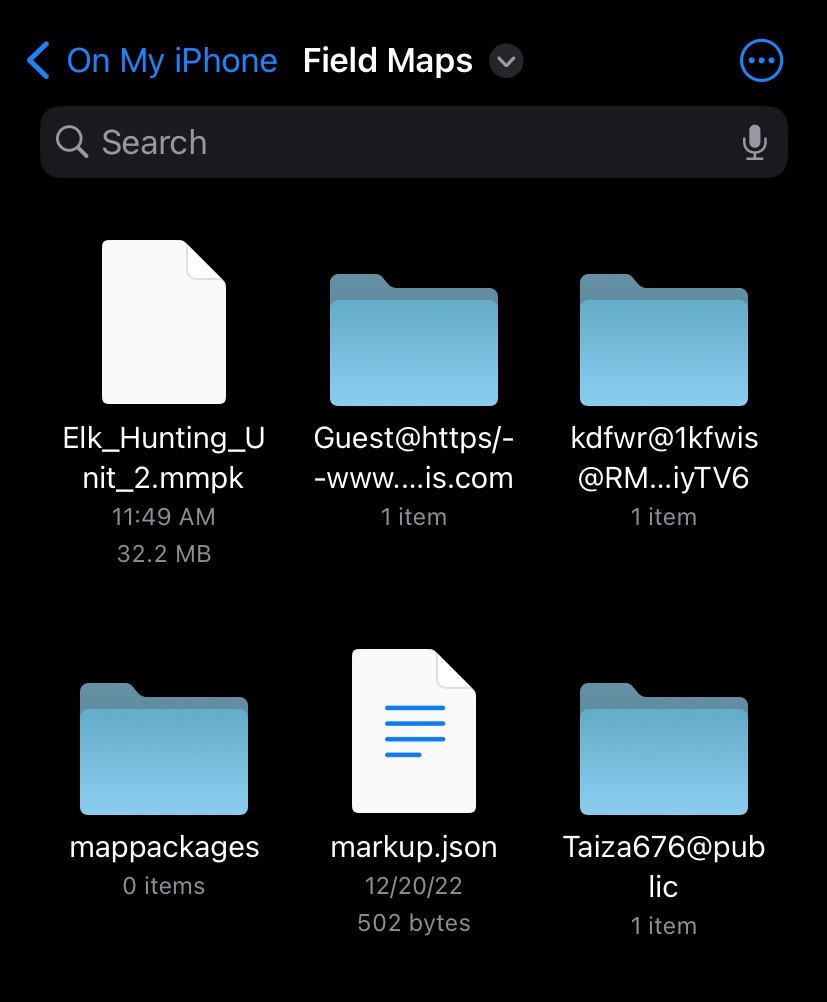 Map Should Now be Visible in Field Maps!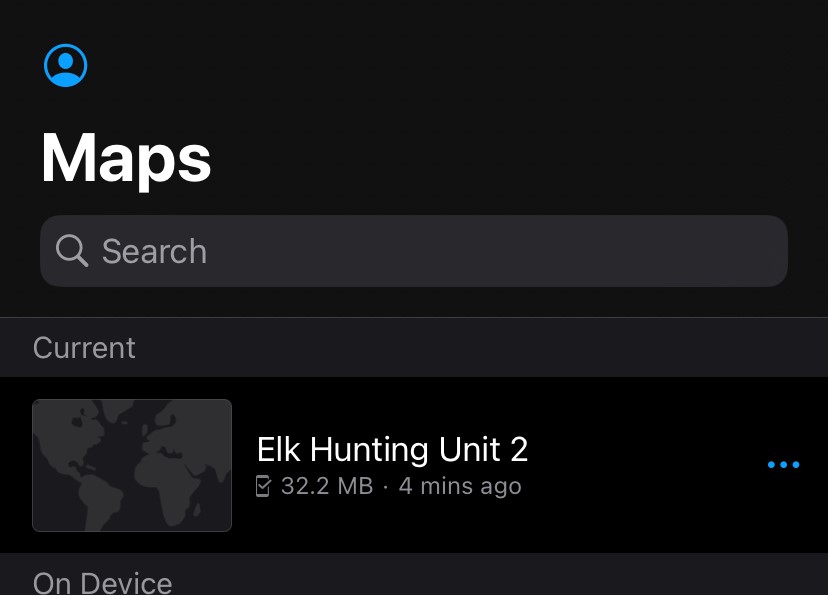 Android UsersSame workflow as iPhone users with one exceptionPlug your phone into your computer and place the .mmpk file in \Android\data\com.esri.fieldmaps\files\mappackages. 